Instrução nº 035/2018 - Núcleo de Administração de PessoalAssunto: Designação e Cessação de Designação/Afastamento em Posto de TrabalhoDesignação / Afastamento Diretor de Escola / Vice Diretor de Escola  / PCPA U.A. de Exercício envia ao NAP:Ofício dirigido a(ao) Sr(a) Dirigente Regional de Ensino propondo a designação 4 vias da Portaria de Designação (solicitar modelo atualizado, se necessário for, via e-mail institucional)Xerox dos documentos Pessoais (RG e CPF)Xerox do comprovante de Licenciatura Plena Xerox do ultimo comprovante de pagamentoTermo de Anuência do Superior Imediato (Diretor de Escola da UA de Classificação) que não se opõe a designação (necessário somente para docente designado em UA diferente da classificação)Declaração de que o interessado possui 05 anos de efetivo exercício de Magistério, expedida pelo Diretor de Escola da classificação, para designação como Diretor de Escola e como Vice Diretor de EscolaDeclaração de que o interessado possui 03 anos de efetivo exercício de Magistério, expedida pelo Diretor de Escola da classificação, para designação como Professor Coordenador PedagógicoDeclaração de que o interessado não responde a processo administrativo Declaração de Boa CondutaDeclaração de ParentescoInformação de Escola da Família (somente para as Designações como Vice Diretor de Escola)Cessação de Designação / Afastamento Diretor de Escola / Vice Diretor de Escola / PCPA U.A. de Exercício envia ao NAP:Ofício da UA de Exercício propondo a cessação a(ao) Sr(a) Dirigente, expondo o motivo da cessação4 vias da Portaria de Cessação de Designação (atenção para o fundamento legal, solicitar modelo atualizado, se necessário for, via e-mail institucional)Requerimento do interessado (se for a pedido)Observações:1ª) Designação como Diretor de Escola- Preencher o campo “Faixa/Nível = 1/I” (designação de Diretor de Escola corresponde a 1/I) - Não deixar de preencher na Portaria de Designação de Diretor de Escola o campo “Opção de Vencimentos do Cargo Efetivo de acordo com o artigo 36 da L.C. 836/97 =    SIM              NÃO      ”2ª) Designação como Vice Diretor de Escola:- Anexar também, Declaração da UA de Exercício (somente para designação como Vice Diretor de Escola) =  Escola da Família       SIM                  NÃO  3ª) Designação como Vice Diretor de Escola em período aberto:- Fundamento Legal (cabeçalho) = artigo 4º do Decreto 43.409/1998      - Nessa portaria será informada a vigência da designação no campo: “A partir de”4ª) Designação como Vice Diretor de Escola em período fechado:- Fundamento Legal (cabeçalho) = artigo 4º e 7º do Decreto 43.409/1998- Nessa portaria será informada a data de início e fim da designação no campo: “Período”5ª) Após a assinatura do(a) Sr(a) Dirigente Regional de Ensino, publicação em DOE e inclusão no Sistema da Secretaria da Educação:- 1 via = NAP- 1 via = UA de classificação (para arquivo no prontuário do interessado)- 2 vias = Secretaria da Fazenda (O NAP efetua o envio à Secretaria da Fazenda e com o retorno de uma via com a averbação, encaminha à UA de classificação para fazer constar no PUCT do interessado).6ª)  § 3º do Artigo 6 da Resolução SE 53 de 22–09-2016:  “Ao Vice-Diretor da Escola da Família fica vedada a participação em escala de substituição do Diretor de Escola da unidade escolar”7ª)  Artigo 11 da Resolução SE 53 de 22–09-2016 “Caberá substituição ao Vice-Diretor da Escola da Família, nos impedimentos legais e temporários, exceto férias, desde que por prazo igual ou superior a 15 (quinze) dias e no máximo 45 (quarenta e cinco) dias, atribuídas a um único docente na condição de Professor Articulador Escola/ Família/Comunidade, com carga horária de 19 (dezenove) aulas...”NAP SJVSão João da Boa Vista, 07 de novembro de 2018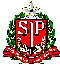 GOVERNO DO ESTADO DE SÃO PAULOSECRETARIA DE ESTADO DA EDUCAÇÃODIRETORIA DE ENSINO DA REGIÃO DE SÃO JOÃO DA BOA VISTA